OPOMBE:Izjavljam, da sem seznanjen:- z organizacijo šolske prehrane na šoli in s pravili šolske prehrane,- z določbo 7. člena Zakona o šolski prehrani, ki določa, da moram plačati šolsko prehrano,- z določbo 10. člena Zakona o šolski prehrani, ki določa, da moram spoštovati pravila šolske prehrane, pravočasno odjaviti posamezni obrok, ter plačati polno ceno obroka, če obrok ne bo pravočasno odjavljen, - s pravico do subvencioniranja šolske prehrane ter  načinom uveljavljanja subvencije. Datum: ____________________			Podpis vlagatelja:__________________________			_________________________________________________________________________________________Navodila1. V rubriko »PODATKI O VLAGATELJU« vlagatelj vpiše svoje ime in priimek ter naslov (ulica, hišna številka, kraj, poštna številka). Če je vlagatelj pravna oseba (npr: zavod za vzgojo in izobraževanje otrok in mladostnikov s posebnimi potrebami, dom za učence, azilni dom, …) se vpiše ime in sedež zavoda, obrazec pa v imenu vlagatelja podpiše odgovorna oseba in ga opremi s žigom.2. V rubriki »PRIJAVA« se označi vrsto obroka, na katero vlagatelj prijavlja učenca in se  pri posameznem obroku zapiše datum začetka. PRIJAVA DIJAKA  NA ŠOLSKO PREHRANOPRIJAVA DIJAKA  NA ŠOLSKO PREHRANOPRIJAVA DIJAKA  NA ŠOLSKO PREHRANOPRIJAVA DIJAKA  NA ŠOLSKO PREHRANOPRIJAVA DIJAKA  NA ŠOLSKO PREHRANOPRIJAVA DIJAKA  NA ŠOLSKO PREHRANOPRIJAVA DIJAKA  NA ŠOLSKO PREHRANOPRIJAVA DIJAKA  NA ŠOLSKO PREHRANOPRIJAVA DIJAKA  NA ŠOLSKO PREHRANOPRIJAVA DIJAKA  NA ŠOLSKO PREHRANOPRIJAVA DIJAKA  NA ŠOLSKO PREHRANOPRIJAVA DIJAKA  NA ŠOLSKO PREHRANOPRIJAVA DIJAKA  NA ŠOLSKO PREHRANOPRIJAVA DIJAKA  NA ŠOLSKO PREHRANOIme in sedež šole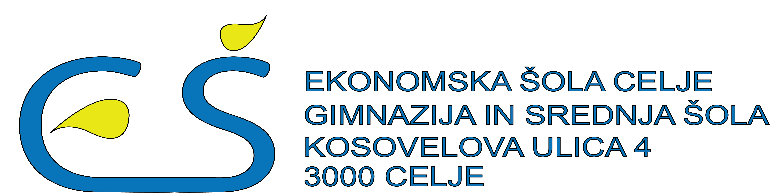 PODATKI O VLAGATELJUPODATKI O VLAGATELJUPODATKI O VLAGATELJUPODATKI O VLAGATELJUPODATKI O VLAGATELJUPODATKI O VLAGATELJUPODATKI O VLAGATELJUPODATKI O VLAGATELJUPODATKI O VLAGATELJUPODATKI O VLAGATELJUPODATKI O VLAGATELJUPODATKI O VLAGATELJUPODATKI O VLAGATELJUPODATKI O VLAGATELJU□ mati   □ oče   □ druga osebaIme in priimekIme in priimekIme in priimekIme in priimekIme in priimekIme in priimekIme in priimekIme in priimekIme in priimekIme in priimekIme in priimekIme in priimekIme in priimekIme in priimekNaslovPODATKI O DIJAKUPODATKI O DIJAKUPODATKI O DIJAKUPODATKI O DIJAKUPODATKI O DIJAKUPODATKI O DIJAKUPODATKI O DIJAKUPODATKI O DIJAKUPODATKI O DIJAKUPODATKI O DIJAKUPODATKI O DIJAKUPODATKI O DIJAKUPODATKI O DIJAKUPODATKI O DIJAKUPODATKI O DIJAKUIme in priimekIme in priimekIme in priimekIme in priimekIme in priimekIme in priimekIme in priimekIme in priimekIme in priimekIme in priimekIme in priimekIme in priimekIme in priimekIme in priimekNaslovEMŠOEMŠOEMŠOEMŠOEMŠOEMŠOEMŠOEMŠOEMŠOEMŠOEMŠOEMŠOEMŠORazredin oddelekIzobraževalni programRazredin oddelekIzobraževalni programPRIJAVA Prijavljam dijaka za šolsko leto 2023/2024: □ na zajtrk od ___________ dalje (ni na voljo v srednji šoli) na malico od __________ dalje□ na kosilo od ___________ dalje (ni na voljo v srednji šoli)□ na popoldansko malico od ___________ dalje (ni na voljo v srednji šoli)Ustrezno obkrožite:   SOGLAŠAM                          NE SOGLAŠAM, da se dijak lahko od posameznih obrokov odjavlja sam